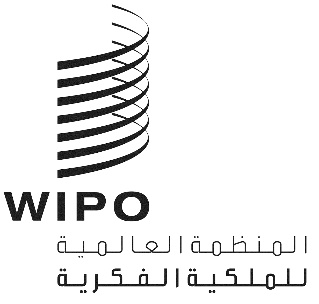 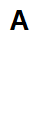 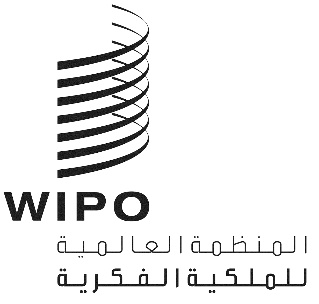 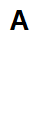 GRATK/DC/1 PROV. 2الأصل: بالإنكليزيةالتاريخ: 26 أبريل 2024المؤتمر الدبلوماسي المعني بإبرام صك قانوني دولي بشأن الملكية الفكرية والموارد الوراثية والمعارف التقليدية المرتبطة بالموارد الوراثيةجنيف، من 13 إلى 24 مايو 2024مشروع جدول الأعمال المنقّحمن إعداد الأمانةالمدير العام للويبو يفتتح المؤتمرفحص النظام الداخلي واعتمادهانتخاب رئيس المؤتمرفحص جدول الأعمال واعتمادهانتخاب نواب رئيس المؤتمرانتخاب أعضاء لجنة فحص أوراق الاعتمادانتخاب أعضاء لجنة الصياغةانتخاب أعضاء مكاتب لجنة فحص أوراق الاعتماد واللجنتين الرئيسيتين ولجنة الصياغةاعتماد المراقبين في المؤتمركلمات افتتاحية للوفود وممثلي المراقبينفحص التقرير الأول للجنة فحص أوراق الاعتمادفحص النصوص التي تقترحها اللجنتان الرئيسيتانفحص التقرير الثاني للجنة فحص أوراق الاعتماداعتماد المعاهدةاعتماد أية توصية أو قرار أو بيان متفق عليه أو وثيقة ختاميةكلمات ختامية للمندوبين وممثلي المراقبينالرئيس يختتم المؤتمر[نهاية الوثيقة]